Муниципальное общеобразовательное учреждениеПетровская средняя общеобразовательная школа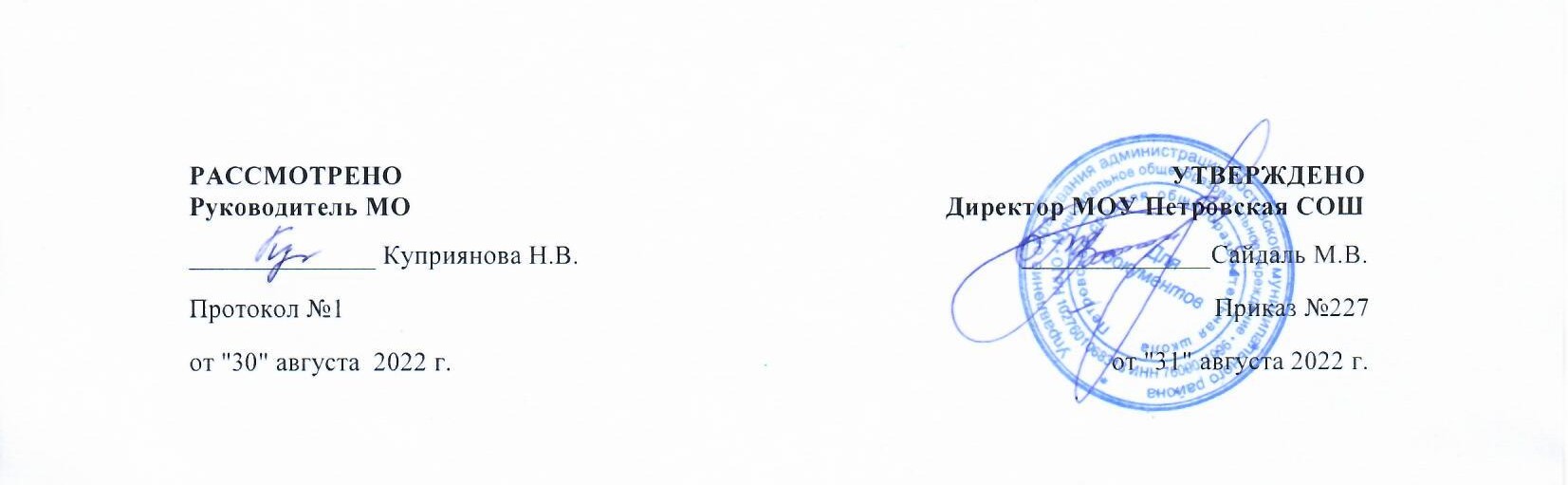 Рабочая программаучебного предметаанглийский язык10  класс2022-2023 учебный годПрограмму составила:учитель английского языка                                                                                      Малёшина Е.С.р.п. Петровское, 2022 гПОЯСНИТЕЛЬНАЯ ЗАПИСКАПрограмма предназначена для 10 классов общеобразовательных учреждений и составлена на основе:Федеральный компонент Государственного образовательного стандарта среднего (полного) образования.Примерные программы среднего (полного) общего образования. Английский язык www.ed.gov.ruАпальков В.Г. Авторская рабочая программа «АНГЛИЙСКИЙ В ФОКУСЕ, 10–11» (“SPOTLIGHT”), М.: Просвещение, 2011Учебный план МОУ Петровской СОШ на 2019-2020 учебный год.Учебник: «Английский в фокусе» для 10 класса, авторы Афанасьева О. В., Дули Дж., Михеева И. В., Оби Б., Эванс В. М.: Просвещение; UK.: Express Publishing, 2018.Учебно-методический комплект «Английский в фокусе» предназначен для учащихся 10 классов общеобразовательных учреждений и рассчитан на 102 часа в год, на три 3 часа в неделю. Нормативные документыСписок нормативных документов 1. Федеральный закон об образовании в Российской Федерации [Электронный ресурс]. // Закон об образовании РФ [сайт]. — Режим доступа : http://zakon-ob-obrazovanii.ru (дата обращения: 30.05.2020). Федеральный государственный образовательный стандарт среднего общего образования [Электронный ресурс]. // Информационно-правовой портал «Гарант» [сайт]. — Режим доступа : http://base.garant.ru/55170507/ (дата обращения: 30.05.2020).  Постановление Главного государственного санитарного врача РФ от 29 декабря 2010 г. № 189 «Об утверждении СанПиН 2.4.2.2821-10 "Санитарноэпидемиологические требования к условиям и организации обучения в общеобразовательных учреждениях"» с изменениями и дополнениями от 29 июня 2011 г., 25 декабря 2013 г., 24 ноября 2015 г. [Электронный ресурс]. // Информационно-правовой портал «Гарант» [сайт]. — Режим доступа : http://base.garant.ru/12183577/ (дата обращения: 30.05.2020).  Письмо Министерства образования и науки Российской Федерации от 18 августа 2017 года № 09-1672 «О направлении методических рекомендаций по уточнению понятия и содержания внеурочной деятельности в рамках реализации основных общеобразовательных программ, в том числе в части проектной деятельности» [Электронный ресурс]. // Информационно-правовой портал «Гарант» [сайт]. — Режим доступа : https://www.garant.ru/products/ipo/prime/doc/71670346/ (дата обращения: 30.05.2020).  Приказ Минпросвещения России от 28 декабря 2018 г. № 345 (ред. от 22.11.2019) «О федеральном перечне учебников, рекомендуемых к использованию при реализации имеющих государственную аккредитацию образовательных программ начального общего, основного общего, среднего общего образования» [Электронный ресурс]. // Сайт компании «Консультант Плюс» [сайт]. — Режим доступа : http://www.consultant.ru/document/cons_doc_LAW_315457/ (дата обращения: 30.05.2020). Список учебно-методических документов 1. Примерная основная образовательная программа среднего общего образования [Электронный ресурс]. // Реестр примерных основных общеобразовательных программ [сайт]. — Режим доступа : http://fgosreestr.ru (дата обращения: 30.05.2020). Примерная основная образовательная программа основного общего образования [Электронный ресурс]. // Реестр примерных основных общеобразовательных программ [сайт]. — Режим доступа : http://fgosreestr.ru (дата обращения: 30.05.2020).   Проект научно-обоснованной концепции модернизации содержания и технологий преподавания предметной области «Иностранные языки». Учебный предмет «Иностранный язык» [Электронный ресурс]. // Модернизация содержания и технологий обучения [сайт]. — Режим доступа : http://www.predmetconcept.ru/subject-form/inostrannyj-jazyk (дата обращения: 30.05.2020). Общеевропейские компетенции владения иностранным языком: Изучение, преподавание, оценка (на английском языке) [Электронный ресурс]. // Council of Europe [сайт]. — Режим доступа : https://rm.coe.int/1680459f97 (дата обращения: 30.05.2020). Сайт Федерального института педагогических измерений [Электронный ресурс]. // ФИПИ [сайт]. — Режим доступа : www.fipi.ru (дата обращения: 30.05.2020). Экспресс-анализ цифровых образовательных ресурсов и сервисов для организации учебного процесса школ в дистанционной форме [Текст]. / И. А. Карлов, В. О. Ковалев, Н. А. Кожевников, Е. Д. Патаракин, И. Д. Фрумин, А. Н. Швиндт, Д. О. Шонов. Национальный исследовательский университет «Высшая школа экономики», Институт образования. — М.: НИУ ВШЭ, 2020. — 56 с. – // Современная аналитика образования. — №4 (34). — Режим доступа : https://www.rvc.ru/upload/iblock/ecd/educational_services.pdf (дата обращения: 30.05.2020).  Модели смешанного обучения [Электронный ресурс]. // Смешанное обучение в России. Сайт ассоциации смешанного обучения [сайт]. — Режим доступа : http://blendedlearning.pro/blended_learning_models/ (дата обращения: 30.05.2020).Учебный план МОУ Петровская СОШ.Ваулина Ю.Е., Эванс В., Дули Дж., Подоляко О.Е. УМК «Английский в фокусе» для 10 класса. – М.: Express Publishing: Просвещение, 2020.Данная линия учебников соответствует Федеральному государственному образовательному стандарту основного общего образования, одобрена РАО и РАН, имеет гриф «Рекомендовано» и включена в Федеральный перечень. В ней также учитываются основные идеи и положения Концепции духовно-нравственного развития и воспитания личности гражданина России, Программы развития и формирования универсальных учебных действий для общего образования.Рабочая программа является составной частью программы образовательного учреждения. Цели курсаВ процессе изучения английского языка реализуются следующие цели:развитие иноязычной коммуникативной компетенции (речевой, языковой, социокультурной, компенсаторной, учебно-познавательной):речевая компетенциясовершенствование коммуникативных умений в четырех основных видах речевой деятельности (говорении, аудировании, чтении, письме);языковая компетенциясистематизация ранее изученного материала, овладение новыми языковыми средствами в соответствии с отобранными темами и сферами общения:увеличение объёма используемых лексических единиц; развитие навыка оперирования языковыми единицами в коммуникативных целях;социокультурная компетенцияувеличение объёма знаний о социокультурной специфике страны/стран изучаемого языкасовершенствование умений строить своё речевое и неречевое поведение адекватно этой спецификеформирование умений выделять общее и специфическое в культуре родной страны и страны изучаемого языка;компенсаторная компетенциядальнейшее развитие умений выходить из положения в условиях дефицита языковых средств при получении и передаче иноязычной информации;учебно-познавательная компетенцияразвитие общих и специальных учебных умений, позволяющих совершенствовать учебную деятельность по овладению иностранным языком, удовлетворять с его помощью познавательные интересы в других областях знаний;развитие и воспитание способности и готовности к самостоятельному и непрерывному изучению иностранного языка, дальнейшему самообразованию с его помощью, использованию иностранного языка в других областях знаний; способности к самооценке через наблюдение за собственной речью на родном и иностранном языках, личностному самоопределению учащихся в отношении их будущей профессии; социальная адаптация учащихся, формирование качеств гражданина и патриота.На основе сформулированных выше целей изучение английского языка в старшей школе предполагает решение следующих задач:расширять лингвистического кругозора старших школьников;обобщать ранее изученный языковой материал, необходимый для овладения устной и письменной речью на иностранном языке на Допороговом уровне (А2);использовать двуязычные и одноязычные (толковые) словари и другую справочную литературу;развивать умения ориентироваться в письменном и аудиотексте на иностранном языке;развивать умения обобщать информацию, выделять её из различных источников;использовать выборочный перевод для достижения понимания текста;интерпретировать языковые средства, отражающие особенности культуры англоязычных стран;участвовать в проектной деятельности межпредметного характера, в том числе с использованием Интернета.Личностные, метапредметные и предметные результаты освоения предмета «Английский язык».Требования к уровню подготовки выпускников средней школыДанная программа обеспечивает формирование личностных, метапредметных и предметных результатов.Личностными результатами являются:- воспитание российской гражданской идентичности: патриотизма, любви и уважения к Отечеству, чувства гордости за свою Родину, прошлое и настоящее многонационального народа России; осознание своей этнической принадлежности, знание истории, языка, культуры своего народа, своего края, основ культурного наследия народов России и человечества; усвоение гуманистических, демократических и традиционных ценностей многонационального российского общества; воспитание чувства долга перед Родиной;- формирование ответственного отношения к учению, готовности и способности обучающихся к саморазвитию и самообразованию на основе мотивации к обучению и познанию, осознанному выбору и построению дальнейшей индивидуальной траектории образования на базе ориентировки в мире профессий и профессиональных предпочтений, с учётом устойчивых познавательных интересов;- формирование целостного мировоззрения, соответствующего современному уровню развития науки и общественной практики, учитывающего социальное, культурное, языковое, духовное многообразие современного мира;- формирование осознанного, уважительного и доброжелательного отношения к другому человеку, его мнению, мировоззрению, культуре, языку, вере, гражданской позиции; к истории, культуре, религии, традициям, языкам, ценностям народов России и народов мира; готовности и способности вести диалог с другими людьми и достигать в нём взаимопонимания;- освоение социальных норм, правил поведения, ролей и форм социальной жизни в группах и сообществах, включая взрослые и социальные сообщества; участие в школьном самоуправлении и  общественной жизни в пределах возрастных компетенций с учётом региональных, этнокультурных, социальных и экономических особенностей;- развитие морального сознания и компетентности в решении моральных проблем на основе личностного выбора, формирование нравственных чувств и нравственного поведения, осознанного и ответственного отношения к собственным поступкам;- формирование коммуникативной компетентности в общении и сотрудничестве со сверстниками, старшими и младшими в процессе образовательной, общественно полезной, учебно-исследовательской, творческой и других видах деятельности;- формирование ценности здорового и безопасного образа жизни; усвоение правил индивидуального и коллективного безопасного поведения в чрезвычайных ситуациях, угрожающих жизни и здоровью людей, правил поведения в транспорте и правил поведения на дорогах;- формирование основ экологической культуры на основе признания ценности жизни во всех её проявлениях и необходимости ответственного, бережного отношения к окружающей среде;- осознание значения семьи в жизни человека и общества, принятие ценности семейной жизни, уважительное и заботливое отношение к членам своей семьи;- развитие эстетического сознания через освоение художественного наследия народов России и мира, творческой деятельности эстетического характера;- формирование мотивации изучения иностранных языков и стремления к самосовершенствованию в образовательной области «Иностранный язык»;- осознание возможностей самореализации средствами иностранного языка;стремление к совершенствованию речевой культуры в целом;- формирование коммуникативной компетенции в межкультурной и межэтнической коммуникации;развитие таких качеств, как воля, целеустремлённость, креативность, инициативность, эмпатия, трудолюбие, дисциплинированность;- формирование общекультурной и этнической идентичности как составляющих гражданской идентичности личности;стремление к лучшему осознанию культуры своего народа и готовность содействовать ознакомлению с ней представителей других стран; толерантное отношение к проявлениям иной культуры; осознание себя гражданином своей страны и мира;готовность отстаивать национальные и общечеловеческие (гуманистические, демократические) ценности, свою гражданскую позицию;готовность и способность обучающихся к саморазвитию; сформированность мотивации к обучению, познанию, выбору индивидуальной образовательной траектории; ценностно-смысловые установки обучающихся, отражающие их личностные позиции, социальные компетенции; сформированность основ гражданской идентичности.Метапредметными результатами являются:- умение самостоятельно определять цели своего обучения, ставить и формулировать для себя новые задачи в учёбе и познавательной деятельности, развивать мотивы и интересы своей познавательной деятельности;- умение самостоятельно планировать альтернативные пути достижения целей, осознанно выбирать наиболее эффективные способы решения учебных и познавательных задач;- умение соотносить свои действия с планируемыми результатами, осуществлять контроль своей деятельности в процессе достижения результата, определять способы  действий в рамках предложенных условий и требований, корректировать свои действия в соответствии с изменяющейся ситуацией;- умение оценивать правильность выполнения учебной задачи,  собственные возможности её решения;владение основами самоконтроля, самооценки, принятия решений и осуществления осознанного выбора в учебной и познавательной деятельности;- осознанное владение логическими действиями определения понятий, обобщения, установления аналогий и классификации на основе самостоятельного выбора оснований и критериев, установления родо-видовых связей;- умение устанавливать причинно-следственные связи, строить логическое рассуждение, умозаключение (индуктивное, дедуктивное и по аналогии) и выводы;- умение создавать, применять и преобразовывать знаки и символы, модели и схемы для решения учебных и познавательных задач;- умение организовывать  учебное сотрудничество и совместную деятельность с учителем и сверстниками;   работать индивидуально и в группе: находить общее решение и разрешать конфликты на основе согласования позиций и учёта интересов;  формулировать, аргументировать и отстаивать своё мнение;- умение адекватно и осознанно использовать речевые средства в соответствии с задачей коммуникации: для отображения своих чувств, мыслей и потребностей, планирования и регуляции своей деятельности; владение устной и письменной речью, монологической контекстной речью;- формирование и развитие компетентности в области использования информационно-коммуникационных технологий (далее ИКТ– компетенции);- развитие умения планировать своё речевое и неречевое поведение;развитие коммуникативной компетенции, включая умение взаимодействовать с окружающими, выполняя разные социальные роли;- развитие исследовательских учебных действий, включая навыки работы с информацией: поиск и выделение нужной информации, обобщение и фиксация информации;- развитие смыслового чтения, включая умение выделять тему, прогнозировать содержание текста по заголовку/ключевым словам, выделять основную мысль, главные факты, опуская второстепенные, устанавливать логическую последовательность основных фактов;осуществление регулятивных действий самонаблюдения, самоконтроля, самооценки в процессе коммуникативной деятельности на иностранном языке.Предметными результатами являются:Овладение видами речевой деятельности осуществляется в их тесной взаимосвязи. Коммуникативные умения и речевые навыки объединены в два блока: «Ученик научится» и «Ученик получит возможности научиться».Первый блок «Ученик научится» включает планируемые результаты, необходимые учащимся для продолжения обучения в старшей школе, и овладение которыми является обязательным (базовым).Второй блок «Ученик получит возможности научиться» включает планируемые результаты, характеризующие учебные действия в отношении знаний, умений, навыков, расширяющих и углубляющих обязательную часть.В результате изучения учебного предмета «Иностранный язык» (английский) на уровне среднего общего образования:Коммуникативные уменияГоворение, диалогическая речьВыпускник научится:- вести диалог/полилог в ситуациях неофициального общения в рамках изученной тематики;- при помощи разнообразных языковых средств без подготовки инициировать, поддерживать и заканчивать беседу на темы, включенные в раздел «Предметное содержание речи»;- выражать и аргументировать личную точку зрения;запрашивать информацию и обмениваться информацией в пределах изученной тематики;- обращаться за разъяснениями, уточняя интересующую информацию.Выпускник получит возможность научиться- вести диалог/полилог в ситуациях официального общения в рамках изученной тематики; кратко комментировать точку зрения другого человека;- проводить подготовленное интервью, проверяя и получая подтверждение какой-либо информации;- обмениваться информацией, проверять и подтверждать собранную фактическую информацию.Говорение, монологическая речьВыпускник научится:- формулировать несложные связные высказывания с использованием основных коммуникативных типов речи (описание, повествование, рассуждение, характеристика) в рамках тем, включенных в раздел «Предметное содержание речи»;- передавать основное содержание прочитанного/увиденного/услышанного;- давать краткие описания и/или комментарии с опорой на нелинейный текст (таблицы, графики);- строить высказывание на основе изображения с опорой или без опоры на ключевые слова/план/вопросы.Выпускник получит возможность научиться- резюмировать прослушанный/прочитанный текст;- обобщать информацию на основе прочитанного/прослушанного текста.АудированиеВыпускник научится:- понимать основное содержание несложных аутентичных аудиотекстов различных стилей и жанров монологического и диалогического характера в рамках изученной тематики с четким нормативным произношением;- выборочное понимание запрашиваемой информации из несложных аутентичных аудиотекстов различных жанров монологического и диалогического характера в рамках изученной тематики, характеризующихся четким нормативным произношением.Выпускник получит возможность научиться- полно и точно воспринимать информацию в распространенных коммуникативных ситуациях;-обобщать прослушанную информацию и выявлять факты в соответствии с поставленной задачей/вопросом.ЧтениеВыпускник научится:- читать и понимать несложные аутентичные тексты различных стилей и жанров, используя основные виды чтения (ознакомительное, изучающее, поисковое/просмотровое) в зависимости от коммуникативной задачи;-отделять в несложных аутентичных текстах различных стилей и жанров главную информацию от второстепенной, выявлять наиболее значимые факты.Выпускник получит возможность научитьсяЧитать и понимать несложные аутентичные тексты различных стилей и жанров и отвечать на ряд уточняющих вопросов.ПисьмоВыпускник научится:- писать несложные связные тексты по изученной тематике;писать личное (электронное) письмо, заполнять анкету, письменно излагать сведения о себе в форме, принятой в стране/странах изучаемого языка;письменно выражать свою точку зрения в рамках тем, включенных в раздел «Предметное содержание речи», в форме рассуждения, приводя аргументы и примеры.Выпускник получит возможность научиться- писать краткий отзыв на фильм, книгу или пьесу.Языковые навыкиОрфография и пунктуацияВыпускник научится:- владеть орфографическими навыками в рамках тем, включенных в раздел «Предметное содержание речи»;- расставлять в тексте знаки препинания в соответствии с нормами пунктуации.Выпускник получит возможность научиться- владеть орфографическими навыками.Фонетическая сторона речиВыпускник научится:- владеть слухопроизносительными навыками в рамках тем, включенных в раздел «Предметное содержание речи»;-владеть навыками ритмико-интонационного оформления речи в зависимости от коммуникативной ситуации.Выпускник получит возможность научиться- произносить звуки английского языка четко, естественным произношением, не допуская ярко выраженного акцента.Лексическая сторона речиВыпускник научится:- распознавать и употреблять в речи лексические единицы в рамках тем, включенных в раздел «Предметное содержание речи»;- распознавать и употреблять в речи наиболее распространенные фразовые глаголы;определять принадлежность слов к частям речи по аффиксам;- догадываться о значении отдельных слов на основе сходства с родным языком, по словообразовательным элементам и контексту;- распознавать и употреблять различные средства связи в тексте для обеспечения его целостности (firstly, to begin with, however, as for me, finally, at last, etc.).Выпускник получит возможность научиться- использовать фразовые глаголы по широкому спектру тем, уместно употребляя их в соответствии со стилем речи;-узнавать и использовать в речи устойчивые выражения и фразы (collocations).Грамматическая сторона речиВыпускник научится:- оперировать в процессе устного и письменного общения основными синтактическими конструкциями в соответствии с коммуникативной задачей;- употреблять в речи различные коммуникативные типы предложений: утвердительные, вопросительные (общий, специальный, альтернативный, разделительный вопросы), отрицательные, побудительные (в утвердительной и отрицательной формах);- употреблять в речи распространенные и нераспространенные простые предложения, в том числе с несколькими обстоятельствами, следующими в определенном порядке (We moved to a new house last year);- употреблятьвречисложноподчиненныепредложенияссоюзамиисоюзнымисловами what, when, why, which, that, who, if, because, that’s why, than, so, for, since, during, so that, unless;употреблять в речи сложносочиненные предложения с сочинительными союзами and, but, or;- употреблять в речи условные предложения реального (Conditional I – If I see Jim, I’ll invite him to our school party) и нереального характера (Conditional II – If I were you, I would start learning French);- употреблять в речи предложения с конструкцией I wish (I wish I had my own room);употреблять в речи предложения с конструкцией so/such (I was so busy that I forgot to phone my parents);- употреблять в речи конструкции с герундием: to love/hate doing something; stop talking;- употреблять в речи конструкции с инфинитивом: want to do, learn to speak;- употреблять в речи инфинитив цели (I called to cancel our lesson);- употреблять в речи конструкцию it takes me … to do something;- использовать косвенную речь;- использовать в речи глаголы в наиболее употребляемых временных формах: Present Simple, Present Continuous, Future Simple, Past Simple, Past Continuous, Present Perfect, Present Perfect Continuous, Past Perfect;- употреблятьвречистрадательныйзалогвформахнаиболееиспользуемыхвремен: Present Simple, Present Continuous, Past Simple, Present Perfect;- употреблять в речи различные грамматические средства для выражения будущего времени – to be going to, Present Continuous; Present Simple;- употреблять в речи модальные глаголы и их эквиваленты (may, can/be able to, must/have to/should; need, shall, could, might, would);- согласовывать времена в рамках сложного предложения в плане настоящего и прошлого;- употреблять в речи имена существительные в единственном числе и во множественном числе, образованные по правилу, и исключения;- употреблять в речи определенный/неопределенный/нулевой артикль;- употреблять в речи личные, притяжательные, указательные, неопределенные, относительные, вопросительные местоимения;- употреблять в речи имена прилагательные в положительной, сравнительной и превосходной степенях, образованные по правилу, и исключения;- употреблять в речи наречия в положительной, сравнительной и превосходной степенях, а также наречия, выражающие количество (many / much, few / a few, little / a little) и наречия, выражающие время;- употреблять предлоги, выражающие направление движения, время и место действия.Выпускник получит возможность научиться- использовать в речи модальные глаголы для выражения возможности или вероятности в прошедшем времени (could + have done; might + have done);- употреблять в речи структуру have/get + something + Participle II (causative form) как эквивалент страдательного залога;- употреблять в речи эмфатические конструкции типа It’s him who… It’s time you did smth;- употреблять в речи все формы страдательного залога;- употреблять в речи времена Past Perfect и Past Perfect Continuous;- употреблять в речи условные предложения нереального характера (Conditional 3);- употреблять в речи структуру to be/get + used to + verb;- употреблять в речи структуру used to / would + verb для обозначения регулярных действий в прошлом;- употреблять в речи предложения с конструкциями as … as; not so … as; either … or; neither … nor;- использовать широкий спектр союзов для выражения противопоставления и различия в сложных предложениях.Учебно-тематическое планирование по английскому языкуСодержание тем учебного планаКритерии оценки в Положении «О системе контроля и оценивания образовательных достижений обучающихся в МОУ Петровская СОШ».Приказ №267о.д. от 28 августа 2019 года.Информационно-методическое обеспечение1УМК «Английский в фокусе» для 10 класса/ О.В. Афанасьева, Дж.Дули, И.В. Михеева и др. – М.: Просвещение; UK: ExpressPublishing, 2018.2. Программы общеобразовательных учреждений 10-11 классы/ В.Г. Апальков – М.: Просвещение 2018г.3. Spotlight 10.TestBooklet. Английский язык 10 класс. Контрольные задания. – М.: Просвещение; UK: ExpressPublishing, 2018.4. Двуязычные словари.Календарно-тематическое планирование по Английскому языку УМК «Английский в фокусе» О.В Афанасьева, И.В. Михеева Дж. Дули 10 классИспользование ЦОР.№ТемаКонтрольные работы (включая проверочные работы)Часы1.Module 1. Досуг молодёжи1(тематическая)132.Module 2. Молодёжь в современном обществе.1(итоговая)143.Module 3. Школа и будущая профессия.1(тематическая)104.Module 4. Экология. Защита окружающей среды.1(итоговая)115.Module 5. Путешествия.1(тематическая)146.Module 6. Здоровье и забота о нем1(итоговая)157.Module 7. Свободное время1(тематическая)128.Module 8. Научно-технический прогресс1(итоговая)13ИТОГО8102Предметное содержаниеТематика общенияКоличество часов1. Досуг молодёжиУвлечения. Черты характера. Настоящие формы глагола. Л.М.Элкот.Маленькие женщины. Письмо неофициального стиля. Молодёжная мода в Британии Межличностные отношения. Вторичное использование. Практикум по ЕГЭ132. Молодёжь в современном обществе.Молодые Британские покупатели. Свободное время. Инфинитив или герундий. Дети с железной дороги. Короткие сообщения. Спортивные события Британии. Дискриминация. Чистый воздух. Практикум по выполнению заданий формата ЕГЭ.143. Школа и будущая профессия.Типы школ и школьная жизнь. Профессии. Будущее время. Степени сравнения прилагательных. Литература А.П. Чехов «Дорогая». Письмо официального стиля. Сравнение формального и неформального стиля. Написание заявлений. Американская школа. Групповая работа по написанию буклетов. Вымирающие животные. Написание короткой статьи о вымирающих животных. Практикум по ЕГЭ.104. Экология. Защита окружающей среды.Защита окружающей среды. Окружающая среда. Модальные глаголыСловообразование, выполнение грамматических упражнений. А.К.Доэль. Потерянный мир. Письмо «За и против». Большой барьерный риф. Джунгли. Написание короткой статьи для журнала. Практикум по выполнению заданий формата ЕГЭ.115. Путешествия.Красивый Непал! Путешествия. Артикли. Прошедшие времена Сравнительный анализ видо-временных форм глагола прошедшего времени. Ж.Верн. Вокруг света за 80 дней. Рассказы. Выражение последовательности событий в сложноподчиненных предложениях. Река Темза География. Погода. Экология Подводный мусор. Практикум по выполнению заданий ф. ЕГЭ.146. Здоровье и забота о немПолезная еда. Диета и здоровье подростков. Условные предложения. Ч. Диккенс. «Оливер Твист». Доклады. Использование слов-связок и устойчивых словосочетаний. Р. Бёрнс. Анатомия Здоровые зубы. Органическое земледелие. Практикум по выполнению заданий ЕГЭ157. Свободное времяДосуг подростков. Театр. Пассивный залог. Сравнительный анализ видо - временных форм в пассивном залоге. Г. Лерукс. «Призрак оперы». Отзывы. Музей мадам Тюссо Природа и экология. Практикум по ЕГЭ. Личное письмо.128. Научно-технический прогрессВысокотехнологичные приборы. Электронное оборудование и проблемы. Косвенная речь. Сравнительный анализ употребления видо-временных форм глагола в косвенной речи. Г.Уэлс. «Машина времени». Эссе « Своё мнение». Выражение последовательности событий в сложноподчиненных предложениях. Обсуждение порядка написания рассказа, анализ употребления прилагательных и наречий  в описаниях. Британские изобретатели. Альтернативные источники энергии. Написание короткой статьи в журнал. Практикум по выполнению заданий формата ЕГЭ13№Раздел, тема урокаЭлементы содержанияПланируемые результатыИнформационно-методическое обеспечениеИнформационно-методическое обеспечениеИнформационно-методическое обеспечениеИнформационно-методическое обеспечениеД/ЗД/ЗДатаДатаДатаМодуль 1 Досуг молодёжи (13 часов)Модуль 1 Досуг молодёжи (13 часов)Модуль 1 Досуг молодёжи (13 часов)Модуль 1 Досуг молодёжи (13 часов)Модуль 1 Досуг молодёжи (13 часов)Модуль 1 Досуг молодёжи (13 часов)Модуль 1 Досуг молодёжи (13 часов)Модуль 1 Досуг молодёжи (13 часов)Модуль 1 Досуг молодёжи (13 часов)планпланфакт11а Чтение и лексика. Увлечения.Введение и первичное закрепление лексики по теме «Подростковые виды деятельности». Знакомство с мнением подростков о подростковом возрасте.Уметь прогнозировать содержание текста, выделять главную мысль, уметь находить ключевые слова. Развитие навыков устной речи, освоение новой лексики.Разговорные фразы, клишеРазговорные фразы, клишеРазговорные фразы, клишеРазговорные фразы, клишеР.Т. с.4, упр.1-2Р.Т. с.4, упр.1-221а Чтение и лексика. Увлечения.Введение и первичное закрепление лексики по теме «Подростковые виды деятельности». Знакомство с мнением подростков о подростковом возрасте.Уметь прогнозировать содержание текста, выделять главную мысль, уметь находить ключевые слова. Развитие навыков устной речи, освоение новой лексики.Разговорные фразы, клишеРазговорные фразы, клишеРазговорные фразы, клишеРазговорные фразы, клишеР.Т. с.4, упр.1-2Р.Т. с.4, упр.1-221а Чтение и лексика. Увлечения.Введение и первичное закрепление лексики по теме «Подростковые виды деятельности». Знакомство с мнением подростков о подростковом возрасте.Уметь прогнозировать содержание текста, выделять главную мысль, уметь находить ключевые слова. Развитие навыков устной речи, освоение новой лексики.Разговорные фразы, клишеРазговорные фразы, клишеРазговорные фразы, клишеРазговорные фразы, клишеР.Т. с.4, упр.3-4Р.Т. с.4, упр.3-431b Аудирование и устная речь.Черты характера.Составление диалогов о взаимоотношениях с друзьями.Уметь вести диалог по предложенной ситуации, отделять главную информацию от второстепенной, выявлять наиболее значимые факты. Развитие навыков устной речи и аудирования.аудиозаписьаудиозаписьаудиозаписьаудиозаписьР.Т. с. 5, упр. 1-5Р.Т. с. 5, упр. 1-541с Грамматика.Настоящие формы глагола.Совершенствование навыков распознавания и употребления настоящих форм глагола. Уметь распознавать и употреблять нужную форму глагола.Грамматические таблицыГрамматические таблицыГрамматические таблицыГрамматические таблицыР.Т. с.6 упр. 1,2Р.Т. с.6 упр. 1,251с Грамматика.Настоящие формы глагола.Совершенствование навыков распознавания и употребления настоящих форм глагола. Уметь распознавать и употреблять нужную форму глагола.Грамматические таблицыГрамматические таблицыГрамматические таблицыГрамматические таблицыс. 7, упр. 4с. 7, упр. 461d ЛитератураЛ.М.Элкот.Маленькие женщины.Чтение текста с полным пониманием прочитанного, развитие навыков устной речи.Познакомить с биографией и творчеством американской писательницы Л.М.Элкот. Уметь делать сообщения в связи с прочитанным текстом.аудиозаписьаудиозаписьаудиозаписьаудиозаписьР.Т. с.8, упр.1-3Р.Т. с.8, упр.1-371е Письмо. Письмо неофициального стиля.Чтение, анализ стиля написания официального письма. Написание официального письма.Уметь написать официальное письмо по образцу. Знать лексику официального стиля.Лексико-грамматические опорыЛексико-грамматические опорыЛексико-грамматические опорыЛексико-грамматические опорыУч. С. 20, упр. 8 Р.Т. Уч. С. 20, упр. 8 Р.Т. 8Культуроведение. Молодёжная мода в БританииЧтение текста с пониманием основного содержания. Написание короткой статьи.Знать реалии Великобритании и своей страны, уметь делать сообщения о культуре родной страны.Аудиозапись, карточки с инд. заданиямиАудиозапись, карточки с инд. заданиямиАудиозапись, карточки с инд. заданиямиАудиозапись, карточки с инд. заданиямиЖурнал Spotlight on Russia ПостерЖурнал Spotlight on Russia Постер9Межпредметные связи.Межличностные отношения.Чтение текста с извлечением. нужной информации, использование языковой догадки. Собственное высказывание на основе прочитанного.Уметь делать сообщения в связи с прочитанным текстом.Аудиозапись, карточки с инд. заданиямиАудиозапись, карточки с инд. заданиямиАудиозапись, карточки с инд. заданиямиАудиозапись, карточки с инд. заданиямиР.Т. с.10, упр. 3-5 Р.Т. с.10, упр. 3-5 10Экология. Вторичное использование.Анализ способов словообразования; чтение текста с полным пониманием.Уметь выделять главную мысль, уметь находить ключевые слова.Интернет-ресурсыИнтернет-ресурсыИнтернет-ресурсыИнтернет-ресурсыУ.5 с.23Проект «Вторая жизнь вещей»У.5 с.23Проект «Вторая жизнь вещей»11ЕГЭ в фокусе 1. Практикум по ЕГЭВыполнение тренировочных упражнений формата ЕГЭ.Самокоррекция по изученному материалу модуля1.Сборники заданий ЕГЭСборники заданий ЕГЭСборники заданий ЕГЭСборники заданий ЕГЭупр. 1с 11 wbупр. 1с 11 wb12Словарный диктант по теме «Досуг молодёжи»Контрольная работа по теме«Досуг молодёжи»Тест.Уметь самостоятельно выполнять упражнения, используя ранее изученную лексику и грамматику.Сборник тестовСборник тестовСборник тестовСборник тестовc158c15812Словарный диктант по теме «Досуг молодёжи»Контрольная работа по теме«Досуг молодёжи»Тест.Уметь самостоятельно выполнять упражнения, используя ранее изученную лексику и грамматику.Сборник тестовСборник тестовСборник тестовСборник тестовc166c16613Словарный диктант по теме «Досуг молодёжи»Контрольная работа по теме«Досуг молодёжи»Тест.Уметь самостоятельно выполнять упражнения, используя ранее изученную лексику и грамматику.Сборник тестовСборник тестовСборник тестовСборник тестовc166c166Модуль 2Молодёжь в современном обществе (14 часов)Модуль 2Молодёжь в современном обществе (14 часов)Модуль 2Молодёжь в современном обществе (14 часов)Модуль 2Молодёжь в современном обществе (14 часов)Модуль 2Молодёжь в современном обществе (14 часов)Модуль 2Молодёжь в современном обществе (14 часов)Модуль 2Молодёжь в современном обществе (14 часов)Модуль 2Молодёжь в современном обществе (14 часов)Модуль 2Молодёжь в современном обществе (14 часов)142а Чтение Молодые Британские покупатели.Введение и первичное закрепление лексики «Трата денег». Чтение текста с выбором определенной информации. Высказывание на основе прочитанного,Уметь прогнозировать содержание текста, выделять главную мысль, уметь находить ключевые слова. Развитие навыков устной речи, освоение новой лексикиРазговорные фразы, клишеРазговорные фразы, клишеР.Т. с 12, упр. 1-2 Р.Т. с 12, упр. 1-2 Р.Т. с 12, упр. 1-2 Р.Т. с 12, упр. 1-2 152а Чтение Молодые Британские покупатели.Введение и первичное закрепление лексики «Трата денег». Чтение текста с выбором определенной информации. Высказывание на основе прочитанного,Уметь прогнозировать содержание текста, выделять главную мысль, уметь находить ключевые слова. Развитие навыков устной речи, освоение новой лексикиРазговорные фразы, клишеРазговорные фразы, клишеР.Т. с 12, упр. 3-4Р.Т. с 12, упр. 3-4Р.Т. с 12, упр. 3-4Р.Т. с 12, упр. 3-4162b Аудирование и устная речь  Свободное времяАудирование с пониманием основного содержания текста. Выражение предпочтений.Уметь вести диалог по предложенной ситуации, развить навыки устной речи, аудирования.аудиозаписьаудиозаписьР.Т. Р.Т. Р.Т. Р.Т. 172b Аудирование и устная речь  Свободное времяАудирование с пониманием основного содержания текста. Выражение предпочтений.Уметь вести диалог по предложенной ситуации, развить навыки устной речи, аудирования.аудиозаписьаудиозаписьс.13, упр. 1-4с.13, упр. 1-4с.13, упр. 1-4с.13, упр. 1-4182с ГрамматикаИнфинитив или герундий.Совершенствование навыков употребления инфинитива и герундия. Уметь распознавать и употреблять нужную форму глагола.Лексико-грамматические опоры, грамматические таблицыЛексико-грамматические опоры, грамматические таблицыР.Т. с. Р.Т. с. Р.Т. с. Р.Т. с. 192с ГрамматикаИнфинитив или герундий.Совершенствование навыков употребления инфинитива и герундия. Уметь распознавать и употреблять нужную форму глагола.Лексико-грамматические опоры, грамматические таблицыЛексико-грамматические опоры, грамматические таблицы14-15, упр. 4-914-15, упр. 4-914-15, упр. 4-914-15, упр. 4-9202d Литература Э. Нэсбит.Дети с железной дороги.Прогнозировать содержание текста. Чтение текста с полным понимание прочитанного. Высказывание на основе прочитанного.Уметь отвечать на вопросы по тексту, объяснять значение новых слов.Р.Т. с. 17, упр. 1-5Р.Т. с. 17, упр. 1-5Р.Т. с. 17, упр. 1-5Р.Т. с. 17, упр. 1-5212е ПисьмоКороткие сообщения.Обсуждение порядка написания коротких сообщений; подбор необходимых символов к коротким сообщениям.Уметь написать короткие сообщения; знать новую лексику.аудиозаписьаудиозаписьУч. С. 38, упр.9Уч. С. 38, упр.9Уч. С. 38, упр.9Уч. С. 38, упр.922Культуроведение 2 Спортивные события Британии.Чтение с выборочным извлечением нужной информации.Знать реалии страны Великобритании; Уметь выбирать главные факты из текста.Лексико-грамматические опорыЛексико-грамматические опорыР.Т. с. 18, упр. 1, 2, 3.Р.Т. с. 18, упр. 1, 2, 3.Р.Т. с. 18, упр. 1, 2, 3.Р.Т. с. 18, упр. 1, 2, 3.23Межпредметные связи.Дискриминация.Чтение текста с полным пониманием, высказывание на основе прочитанного. Использование выражений согласия и несогласия.Уметь делать сообщения в связи с прочитанным текстомпрезентацияпрезентацияЖурнал Spotlight on Russia проектЖурнал Spotlight on Russia проектЖурнал Spotlight on Russia проектЖурнал Spotlight on Russia проект24Экология Чистый воздухЧтение с извлечением интересующей информации. Уметь выделять главные факты; использовать новую лексику в устной речи.Аудиозапись, карточки с инд. заданиямиАудиозапись, карточки с инд. заданиямиУч. Стр 41 упр 4Уч. Стр 41 упр 4Уч. Стр 41 упр 4Уч. Стр 41 упр 425ЕГЭ в фокусе 2. Практикум по выполнению заданий формата ЕГЭВыполнение тренировочных упражнений формата ЕГЭ.Самокоррекция – подготовка к тесту.Сборники заданий ЕГЭСборники заданий ЕГЭс 19 р.т.с 19 р.т.с 19 р.т.с 19 р.т.26Словарный диктант по теме «Молодёжь в современном обществе».Итоговая контрольная работа за первую четвертьТест. Уметь самостоятельно выполнять упражнения, используя ранее изученную лексику и грамматику.Сборник тестовСборник тестовс 159с 159с 159с 15927Словарный диктант по теме «Молодёжь в современном обществе».Итоговая контрольная работа за первую четвертьТест. Уметь самостоятельно выполнять упражнения, используя ранее изученную лексику и грамматику.Сборник тестовСборник тестовс 168с 168с 168с 168Модуль 3 Школа и будущая профессия (10 часов)Модуль 3 Школа и будущая профессия (10 часов)Модуль 3 Школа и будущая профессия (10 часов)Модуль 3 Школа и будущая профессия (10 часов)Модуль 3 Школа и будущая профессия (10 часов)Модуль 3 Школа и будущая профессия (10 часов)Модуль 3 Школа и будущая профессия (10 часов)Модуль 3 Школа и будущая профессия (10 часов)Модуль 3 Школа и будущая профессия (10 часов)Модуль 3 Школа и будущая профессия (10 часов)Модуль 3 Школа и будущая профессия (10 часов)Модуль 3 Школа и будущая профессия (10 часов)283а Чтение. Типы школ и школьная жизньВведение и первичное закрепление лексики. Чтение текста о школах по всему миру.Уметь читать с различными стратегиям в зависимости от коммуникативной задачи. Уметь делать сообщения в связи с прочитанным.Словарь, лексико-грамматические опорыСловарь, лексико-грамматические опорыР.Т. с.20, упр. 1-5Р.Т. с.20, упр. 1-5Р.Т. с.20, упр. 1-5293b Аудирование и устная речь.Профессии.Составление диалогов о школе.Уметь вести диалог-обмен мнениями по предложенной ситуации, развитие устной речи, аудирования.аудиозаписьаудиозаписьР.Т. с. 21, упр. 1 - 3Р.Т. с. 21, упр. 1 - 3Р.Т. с. 21, упр. 1 - 3303с Грамматика Будущее время. Степени сравнения прилагательных.Сравнительный анализ видо-временных форм глагола будущего времени. Уметь распознавать и употреблять в речи глаголы в будущих временах. Уметь употреблять степени сравнения  в устной и письменной речи.Грамматические таблицы, справочникГрамматические таблицы, справочникР.Т. с. 23 У.3Р.Т. с. 23 У.3Р.Т. с. 23 У.3313с Грамматика Будущее время. Степени сравнения прилагательных.Сравнительный анализ видо-временных форм глагола будущего времени. Уметь распознавать и употреблять в речи глаголы в будущих временах. Уметь употреблять степени сравнения  в устной и письменной речи.Грамматические таблицы, справочникГрамматические таблицы, справочникР.Т. с. 23 У.3Р.Т. с. 23 У.3Р.Т. с. 23 У.3313с Грамматика Будущее время. Степени сравнения прилагательных.Сравнительный анализ видо-временных форм глагола будущего времени. Уметь распознавать и употреблять в речи глаголы в будущих временах. Уметь употреблять степени сравнения  в устной и письменной речи.Грамматические таблицы, справочникГрамматические таблицы, справочникР.Т. с. 23, упр. 8 - 10Р.Т. с. 23, упр. 8 - 10Р.Т. с. 23, упр. 8 - 1032Литература А.П.Чехов «Дорогая»Чтение текста с извлечение нужной информации. Выполнение заданий на множественный выбор.Уметь выделять основную мысль, устанавливать логическую последовательность событий, делать сообщения в связи с прочитанным.аудиозаписьаудиозаписьР.Т. с. 24, упр. 1-4Р.Т. с. 24, упр. 1-4Р.Т. с. 24, упр. 1-4333с Письмо Письмо официального стиляОбсуждение порядка написания официального письма. Сравнение формального и неформального стиля. Написание заявлений.Уметь написать официальное письмо по плану.Лексико-грамматические опорыЛексико-грамматические опорыР.Т. 25, упр. 2,3; Р.Т. 25, упр. 2,3; Р.Т. 25, упр. 2,3; 34Культуроведение 3. Американская школаЧтение текста с извлечением нужной информации, выполнение упражнений на словообразование.Знать значение новых слов реалий Америки и своей страны. Уметь создавать проспекты.презентацияпрезентацияЖурнал Spotlight on Russia ОформитьпостерЖурнал Spotlight on Russia ОформитьпостерЖурнал Spotlight on Russia Оформитьпостер35Экология. Вымирающие животныеВосприятие текста на слух; чтение текста. Написание короткой статьи о вымирающих животных.Уметь делать сообщения в связи с прочитанным текстом. Уметь писать короткие статьи.Интернет-ресурсыИнтернет-ресурсыР.Т. с. 26упр.2Р.Т. с. 26упр.2Р.Т. с. 26упр.236ЕГЭ в фокусе 3. Практикум по ЕГЭВыполнение тренировочных упражнений формата ЕГЭ.Самокоррекция – подготовка к тесту.Сборники заданий ЕГЭСборники заданий ЕГЭР.Т. с. 27упр.2Р.Т. с. 27упр.2Р.Т. с. 27упр.237Контрольная работа по теме «Общение в семье и в школе»Тест Уметь самостоятельно выполнять упражнения, используя ранее изученную лексику и грамматику.Сборник тестовСборник тестовс.160с 170с.160с 170с.160с 170Модуль 4 Экология. Защита окружающей среды. (11 часов)Модуль 4 Экология. Защита окружающей среды. (11 часов)Модуль 4 Экология. Защита окружающей среды. (11 часов)Модуль 4 Экология. Защита окружающей среды. (11 часов)Модуль 4 Экология. Защита окружающей среды. (11 часов)Модуль 4 Экология. Защита окружающей среды. (11 часов)Модуль 4 Экология. Защита окружающей среды. (11 часов)Модуль 4 Экология. Защита окружающей среды. (11 часов)Модуль 4 Экология. Защита окружающей среды. (11 часов)Модуль 4 Экология. Защита окружающей среды. (11 часов)Модуль 4 Экология. Защита окружающей среды. (11 часов)Модуль 4 Экология. Защита окружающей среды. (11 часов)384а Чтение. Защита окружающей средыВведение и первичное закрепление лексики. Чтение текста с советами по защите окружающей среды.Уметь прогнозировать содержание текста по заголовку, выделять главную мысль, уметь находить ключевые слова в тексте, делать сообщения в связи с прочитанным.Словарь, лексико-грамматические опорыСловарь, лексико-грамматические опорыСловарь, лексико-грамматические опорыР.Т. с. 28, упр. 1-5Р.Т. с. 28, упр. 1-5394b Аудирование и устная речь.Окружающая средаВыражение озабоченности, надежды.Уметь отвечать на вопросы с использованием новой лексики, Уметь выбирать нужную информацию для составления диалога.аудиозаписьаудиозаписьаудиозаписьР.Т. с. 29, упр. 1 - 5Р.Т. с. 29, упр. 1 - 5404c Грамматика.Модальные глаголыАнализ ситуаций употребления модальных глаголов. Словообразование.Знать различия в значении модальных глаголов, уметь их употреблять.Лексико-грамматические опоры, грамматические таблицыЛексико-грамматические опоры, грамматические таблицыЛексико-грамматические опоры, грамматические таблицыР.Т. с. 20 у.1 – 3Р.Т. с. 20 у.1 – 3414c Грамматика.Модальные глаголыАнализ ситуаций употребления модальных глаголов. Словообразование.Знать различия в значении модальных глаголов, уметь их употреблять.Лексико-грамматические опоры, грамматические таблицыЛексико-грамматические опоры, грамматические таблицыЛексико-грамматические опоры, грамматические таблицыС.21У. 7,9. Р.т.С.21У. 7,9. Р.т.424d Литература А.К.Доэль. Потерянный мир.Чтение текста с извлечением нужной информации .Написание короткого письма другу.Уметь читать с различными стратегиями в зависимости от коммуникативной задачи. Уметь выделять ключевые слова и фразы.аудиозаписьаудиозаписьаудиозаписьР.Т. с.32, упр. 1-4Р.Т. с.32, упр. 1-4434e. Письмо. Письмо «За и против»Обсуждение порядка написания эссе за и против.Развитие навыков письменной речи Научить писать сочинения выражая свое мнение.Лексико-грамматические опоры, грамматические таблицыЛексико-грамматические опоры, грамматические таблицыЛексико-грамматические опоры, грамматические таблицыР.Т. с. 33, упр. 2Р.Т. с. 33, упр. 244Культуроведение 4 Большой барьерный риф.Чтение с извлечением полной нужной информации. Составление диалога с использованием новой лексики .Написание короткого письма.Уметь вести диалог-обмен мнениями. Расширение словарного запаса ,Запоминание новой лексики.презентацияпрезентацияпрезентацияЖурнал Spotlight on Russia ПостерЖурнал Spotlight on Russia Постер45Экология.Джунгли.Ознакомительное чтение с извлечением полной информации с последующим обсуждение текста .Написание короткой статьи для журнала.Развитие устной речи и  аудирования. Уметь находить нужную информацию в зависимости от коммуникативной задачи.Интернет-ресурсыИнтернет-ресурсыИнтернет-ресурсыР.Т. с. 34, упр. 1-3,Р.Т. с. 34, упр. 1-3,46ЕГЭ в фокусе 4. Практикум по выполнению заданий формата ЕГЭВыполнение тренировочных упражнений.Самокоррекция – подготовка к тесту.Сборники заданий ЕГЭСборники заданий ЕГЭСборники заданий ЕГЭс 35р.т.с 35р.т.47Словарный диктантпо теме «Природа и экология»Итоговая контрольная работа за первое полугодиеТест.Уметь самостоятельно выполнять упражнения, используя ранее изученную лексику и грамматику.Сборник тестовСборник тестовСборник тестовУч. с. 80Уч. с. 8048Словарный диктантпо теме «Природа и экология»Итоговая контрольная работа за первое полугодиеТест.Уметь самостоятельно выполнять упражнения, используя ранее изученную лексику и грамматику.Сборник тестовСборник тестовСборник тестовс 161с 172с 161с 172Модуль 5. Путешествия. (14 часов)Модуль 5. Путешествия. (14 часов)Модуль 5. Путешествия. (14 часов)Модуль 5. Путешествия. (14 часов)Модуль 5. Путешествия. (14 часов)Модуль 5. Путешествия. (14 часов)Модуль 5. Путешествия. (14 часов)Модуль 5. Путешествия. (14 часов)Модуль 5. Путешествия. (14 часов)Модуль 5. Путешествия. (14 часов)Модуль 5. Путешествия. (14 часов)Модуль 5. Путешествия. (14 часов)495а ЧтениеКрасивый Непал!Введение и первичное закрепление лексики по теме «путешествия». Чтение текста о Непале.Уметь читать с различными стратегиями в зависимости от коммуникативной задачи. Распознавать и употреблять наиболее устойчивые словосочетания.Словарь, лексико-грамматические опорыСловарь, лексико-грамматические опорыР.Т. Р.Т. Р.Т. 505а ЧтениеКрасивый Непал!Введение и первичное закрепление лексики по теме «путешествия». Чтение текста о Непале.Уметь читать с различными стратегиями в зависимости от коммуникативной задачи. Распознавать и употреблять наиболее устойчивые словосочетания.Словарь, лексико-грамматические опорыСловарь, лексико-грамматические опорыс. 36, упр. 4,6с. 36, упр. 4,6с. 36, упр. 4,6515bАудирование и устная речь Путешествия.Впечатления о проведенном отдыхе. Уметь вести диалог-обмен мнениями по предложенной ситуации, развитие устной речи, аудирования.аудиозаписьаудиозаписьР.Т. с.37,Р.Т. с.37,Р.Т. с.37,525bАудирование и устная речь Путешествия.Впечатления о проведенном отдыхе. Уметь вести диалог-обмен мнениями по предложенной ситуации, развитие устной речи, аудирования.аудиозаписьаудиозапись упр. 2,3.5 упр. 2,3.5 упр. 2,3.5535с ГрамматикаАртикли. Прошедшие временаСравнительный анализ  видо-временных форм глагола прошедшего времени.уметь распознавать и употреблять в речи глаголы в прошедших временах.Лексико-грамматические опоры, грамматические таблицыЛексико-грамматические опоры, грамматические таблицыР.Т. с. 38Р.Т. с. 38Р.Т. с. 38545с ГрамматикаАртикли. Прошедшие временаСравнительный анализ  видо-временных форм глагола прошедшего времени.уметь распознавать и употреблять в речи глаголы в прошедших временах.Лексико-грамматические опоры, грамматические таблицыЛексико-грамматические опоры, грамматические таблицыР.Т. с. 38Р.Т. с. 38Р.Т. с. 38545с ГрамматикаАртикли. Прошедшие временаСравнительный анализ  видо-временных форм глагола прошедшего времени.уметь распознавать и употреблять в речи глаголы в прошедших временах.Лексико-грамматические опоры, грамматические таблицыЛексико-грамматические опоры, грамматические таблицы упр.3,5 упр.3,5 упр.3,5555d ЛитератураЖ.Верн. Вокруг света за 80 днейЧтение текста с полным пониманием, установление логической последовательности основных событий текста, выражение своего отношения.Полно и точно понимать содержание текста при чтении, с выбором  нужной информации при восприятии текста. Уметь делать сообщение в связи с прочитанным.аудиозаписьаудиозаписьР.Т. с. 40 упр.1-5Р.Т. с. 40 упр.1-5Р.Т. с. 40 упр.1-5565е ПисьмоРассказыОбсуждение порядка написания рассказа, анализ употребления прилагательных и наречий.Уметь написать рассказ по плану.Лексико-грамматические опорыЛексико-грамматические опорыУч. с. 94 упр. 14bУч. с. 94 упр. 14bУч. с. 94 упр. 14b57Культуроведение 5.Река ТемзаПоисково-изучающее чтение, Высказывание на основе прочитанного.Знакомство с реалиями страны изучаемого языка. Обучение навыкам чтения, письма.Лексико-грамматические опоры, грамматические таблицыЛексико-грамматические опоры, грамматические таблицыЖурнал Spotlight on RussiaЖурнал Spotlight on RussiaЖурнал Spotlight on Russia58География.Погода.Поисковое чтение, аудирование, знакомство с пословицами. Обучение различным видам чтения, аудированию, устной речи.презентацияпрезентацияЭлектронное письмо – Электронное письмо – Электронное письмо – 59Экология Подводный мусорЧтение текста с полным пониманием, установление логической последовательности основных событий текста, высказывание в связи с прочитанным.Расширение словарного запаса, запоминание новой лексики, развитие навыков чтения.Интернет-ресурсыИнтернет-ресурсыР.Т. с 43 упр.2Р.Т. с 43 упр.2Р.Т. с 43 упр.260ЕГЭ в фокусе 5. Практикум по выполнению заданий ф. ЕГЭВыполнение тренировочных упражнений.Подготовка тесту.Сборники заданий ЕГЭСборники заданий ЕГЭУч. с. 95 упр. 4с  44 р.т.Уч. с. 95 упр. 4с  44 р.т.Уч. с. 95 упр. 4с  44 р.т.61Словарный диктантпо теме «ПутешествияКонтрольная работа по теме «ПутешествияТестУметь самостоятельно выполнять упражнения, используя ранее изученную лексику и грамматику.Сборник тестовСборник тестовс 162с 162с 162 62Словарный диктантпо теме «ПутешествияКонтрольная работа по теме «ПутешествияТестУметь самостоятельно выполнять упражнения, используя ранее изученную лексику и грамматику.Сборник тестовСборник тестовс 174с 174с 174Модуль 6. Здоровье и забота о нём. (15 часов)Модуль 6. Здоровье и забота о нём. (15 часов)Модуль 6. Здоровье и забота о нём. (15 часов)Модуль 6. Здоровье и забота о нём. (15 часов)Модуль 6. Здоровье и забота о нём. (15 часов)Модуль 6. Здоровье и забота о нём. (15 часов)Модуль 6. Здоровье и забота о нём. (15 часов)Модуль 6. Здоровье и забота о нём. (15 часов)Модуль 6. Здоровье и забота о нём. (15 часов)Модуль 6. Здоровье и забота о нём. (15 часов)Модуль 6. Здоровье и забота о нём. (15 часов)Модуль 6. Здоровье и забота о нём. (15 часов)636а. Чтение. Полезная еда.Введение и закрепление лексики по теме «Еда». Чтение текста о полезной еде.Уметь прогнозировать содержание текста, выделять главную мысль, уметь находить ключевые слова. Развитие навыков устной речи, освоение нов. лексики.Интернет-ресурсыаудиозаписьУч. Стр Уч. Стр Уч. Стр Уч. Стр 646а. Чтение. Полезная еда.Введение и закрепление лексики по теме «Еда». Чтение текста о полезной еде.Уметь прогнозировать содержание текста, выделять главную мысль, уметь находить ключевые слова. Развитие навыков устной речи, освоение нов. лексики.Интернет-ресурсыаудиозапись103 упр.8103 упр.8103 упр.8103 упр.8656b.Аудирование и устная речь. Диета и здоровье подростков.Диалоги о здоровье. Советы по ЗОЖ.Уметь вести диалог по предложенной ситуации, развитие навыков устной речи, аудирования.Лексико-грамматические опоры, грамматические таблицыУч.Стр 105 упр Уч.Стр 105 упр Уч.Стр 105 упр Уч.Стр 105 упр 666b.Аудирование и устная речь. Диета и здоровье подростков.Диалоги о здоровье. Советы по ЗОЖ.Уметь вести диалог по предложенной ситуации, развитие навыков устной речи, аудирования.Лексико-грамматические опоры, грамматические таблицы3,8;3,8;3,8;3,8;676с. Грамматика. Условные предложения.Условные предложения реального и нереального характера. Употребление фразового глагола. Уметь употреблять в речи условные предложения. Знать значения фр. Глагола, уметь применять в письме и речи.аудиозаписьстр.46 у 1.2.4; стр.46 у 1.2.4; стр.46 у 1.2.4; стр.46 у 1.2.4; 686с. Грамматика. Условные предложения.Условные предложения реального и нереального характера. Употребление фразового глагола. Уметь употреблять в речи условные предложения. Знать значения фр. Глагола, уметь применять в письме и речи.аудиозаписьстр.46 у 1.2.4; стр.46 у 1.2.4; стр.46 у 1.2.4; стр.46 у 1.2.4; 686с. Грамматика. Условные предложения.Условные предложения реального и нереального характера. Употребление фразового глагола. Уметь употреблять в речи условные предложения. Знать значения фр. Глагола, уметь применять в письме и речи.аудиозаписьстр 47 упр 5 рт.стр 47 упр 5 рт.стр 47 упр 5 рт.стр 47 упр 5 рт.696d.Литература Ч. Диккенс. «Оливер Твист»Чтение с полным пониманием прочитанного. Аудирование с полным извлечением информации.Уметь понимать прочитанный текст, находить ключевые слова.Высказывать свою точку зрения.Лексико-грамматические опорыР.т. стр 48 упр.1,2,4,5Р.т. стр 48 упр.1,2,4,5Р.т. стр 48 упр.1,2,4,5Р.т. стр 48 упр.1,2,4,5706е. Письмо. Доклады.Ознакомление с планом написания письма. Использование слов-связок и устойчивых словосочетаний.Уметь описывать явления, события, излагать факты.презентацияУч. Стр. 114 упр 12Уч. Стр. 114 упр 12Уч. Стр. 114 упр 12Уч. Стр. 114 упр 1271Культуроведение. Р. БёрнсПонимание основного содержания текста. Самостоятельное высказывание в связи с прочитанным.Уметь извлекать необходимую инфо. Использовать оценочные суждения, выражать эмоциональное отношение к прочитанному.Интернет-ресурсыЖурнал Spotlight on RussiaпроектЖурнал Spotlight on RussiaпроектЖурнал Spotlight on RussiaпроектЖурнал Spotlight on Russiaпроект72Межпредметные связиАнатомия Здоровые зубы.Использование изучающего чтения с целью полного понимания информации. Аудирование.Уметь извлекать необходимую информацию.Интернет-ресурсыР.т стр 50 упр 1,2,36Р.т стр 50 упр 1,2,36Р.т стр 50 упр 1,2,36Р.т стр 50 упр 1,2,3673Экология.Органическое земледелиеЧтение текста с извлечением нужной информации, аудирование. Написание короткой статьи в журнал (проект)Уметь вести диалог- обмен мнениями, выражать своё отношение к высказываниям партнера, своё мнение.Р.т. стр 51 упр 2Р.т. стр 51 упр 2Р.т. стр 51 упр 2Р.т. стр 51 упр 274ЕГЭ в фокусе 6. Практикум по выполнению заданий ЕГЭВыполнение заданий формата ЕГЭУметь читать с различными стратегиями в зависимости от коммуникативной задачи.Сборники заданий ЕГЭС 52 р.т.С 52 р.т.С 52 р.т.С 52 р.т.75ЕГЭ в фокусе 6. Практикум по выполнению заданий ЕГЭВыполнение заданий формата ЕГЭУметь читать с различными стратегиями в зависимости от коммуникативной задачи.Сборники заданий ЕГЭ76Словарный диктантпо теме«Здоровье и забота о нём»Итоговая контрольная работа за третью четвертьТест 6Уметь самостоятельно выполнять упражнения, используя ранее изученную лексику и грамматику.Сборник тестовс 162с 162с 162с 16276Словарный диктантпо теме«Здоровье и забота о нём»Итоговая контрольная работа за третью четвертьТест 6Уметь самостоятельно выполнять упражнения, используя ранее изученную лексику и грамматику.Сборник тестовс 174с 174с 174с 17477Словарный диктантпо теме«Здоровье и забота о нём»Итоговая контрольная работа за третью четвертьТест 6Уметь самостоятельно выполнять упражнения, используя ранее изученную лексику и грамматику.Сборник тестовс 174с 174с 174с 174Модуль 7. Свободное время (12 часов)Модуль 7. Свободное время (12 часов)Модуль 7. Свободное время (12 часов)Модуль 7. Свободное время (12 часов)Модуль 7. Свободное время (12 часов)Модуль 7. Свободное время (12 часов)Модуль 7. Свободное время (12 часов)Модуль 7. Свободное время (12 часов)Модуль 7. Свободное время (12 часов)Модуль 7. Свободное время (12 часов)Модуль 7. Свободное время (12 часов)Модуль 7. Свободное время (12 часов)787а. Чтение. Досуг подростков.Введение и первичное закрепление лексики по теме «Развлечения». Чтение текста «Современные подростки – поколение с квадратными глазами» Расширение словарного запаса, запоминание новой лексики, развитие навыков устной речи. Умение выделять ключевые слова и фразы.Лексико-грамматические опорыР.т. стр. 52 упр 2,3,4Р.т. стр. 52 упр 2,3,4Р.т. стр. 52 упр 2,3,4Р.т. стр. 52 упр 2,3,4797b. Аудирование и устная речь. Типы развлеченийДиалоги по теме «В театре/в .опере»Уметь выбирать нужную информацию. Знать значения лексических единиц, связанных с изученной тематикой. Уметь вести диалог-обмен информацией.Р.т стр.53 упр.2,3,5Р.т стр.53 упр.2,3,5Р.т стр.53 упр.2,3,5Р.т стр.53 упр.2,3,580-817с. Грамматика. Пассивный залог.Сравнительный анализ видо - временных форм в пассивном залоге. Знать признаки и уметь распознавать и употреблять в речи глаголы в пассивном залоге.аудиозаписьР.т стр 54 упр. 1-4Р.т стр 54 упр. 1-4Р.т стр 54 упр. 1-4Р.т стр 54 упр. 1-4827d. Литература.  Г. Лерукс. «Призрак оперы»Понимание основного содержания  отрывка из произведения. Уметь использовать ознакомительное чтение с целью понимания основного содержания текста. Использовать поисковое чтение с целью извлечения необходимой информации.Лексико-грамматические опоры, грамматические таблицыР.т. стр. 56 упр 1-3,6Р.т. стр. 56 упр 1-3,6Р.т. стр. 56 упр 1-3,6Р.т. стр. 56 упр 1-3,6837е. Письмо. Отзывы.Написание письма по плану с описанием фактов, явлений, выражая свои чувства.Знать и уметь употреблять многозначность лексических единиц.Инд. карточкиНаписать отзыв на фильмНаписать отзыв на фильмНаписать отзыв на фильмНаписать отзыв на фильм84Культуроведение.Музей мадам ТюссоПонимание основного содержания текста, выборочное понимание на слух необходимой информации.Уметь пользоваться языковой догадкой при чтении и аудировании. Сравнивать факты родной культуры  и культуры страны изучаемого языкаДидактические материалыЖурнал Spotlight on RussiaЖурнал Spotlight on RussiaЖурнал Spotlight on RussiaЖурнал Spotlight on Russia85Экология.Природа и экология.Чтение текста с извлечением нужной информации, выделение главной идеи текста, использование языковой догадки.Уметь выделять основную мысль, выбирать главные факты, составлять текст с опорой на образец. Знать значения лексических единиц, связанных с изученной тематикой.презентацияУч. Стр.135 упр.4Уч. Стр.135 упр.4Уч. Стр.135 упр.4Уч. Стр.135 упр.486-87ЕГЭ в фокусе 7. Практикум по ЕГЭВыполнение заданий формата ЕГЭУметь использовать поисковое чтение. Уметь вести диалог-обмен информацией. Описывать факты, явления, выражать своё мнение.Сборники заданий ЕГЭР.тстр 58 упр 5Р.тстр 58 упр 5Р.тстр 58 упр 5Р.тстр 58 упр 588-89Словарный диктантпо теме«Развлечения».Контрольная работа по теме «Развлечения»Тест Уметь самостоятельно выполнять упражнения, используя ранее изученную лексику и грамматику.Сборник тестовс 162с 174с 162с 174с 162с 174с 162с 174Модуль 8. Научно-технический прогресс (16 часов)Модуль 8. Научно-технический прогресс (16 часов)Модуль 8. Научно-технический прогресс (16 часов)Модуль 8. Научно-технический прогресс (16 часов)Модуль 8. Научно-технический прогресс (16 часов)Модуль 8. Научно-технический прогресс (16 часов)Модуль 8. Научно-технический прогресс (16 часов)Модуль 8. Научно-технический прогресс (16 часов)Модуль 8. Научно-технический прогресс (16 часов)Модуль 8. Научно-технический прогресс (16 часов)Модуль 8. Научно-технический прогресс (16 часов)Модуль 8. Научно-технический прогресс (16 часов)Сборник тестовСборник тестов90-918а.Чтение. Высокотехнологичные приборы.Введение и первичное закрепление лексики по теме «Высокотехнологичные гаджеты» Чтение текста по теме «Вещи, без которых я не могу обходиться»Уметь читать с различными стратегиями в зависимости от коммуникативной задачи. Уметь выделять ключевые слова и фразы.презентацияР.т. стр.60 упр 1-4Р.т. стр.60 упр 1-4Р.т. стр.60 упр 1-4Р.т. стр.60 упр 1-4928b.Аудирование и устная речь. Электронное оборудование и проблемы.Употребление новых лексических единиц в тренировочных упражнениях. Комбинированный диалог на основе тематики.Знать значения лексических единиц, связанных с изученной тематикой. Уметь вести диалог –обсуждение, пользоваться языковой догадкой при аудировании.аудиозаписьР.т. стр. 61 упр.3-5Р.т. стр. 61 упр.3-5Р.т. стр. 61 упр.3-5Р.т. стр. 61 упр.3-593-948с. Грамматика. Косвенная речь.Сравнительный анализ употребления видо-временных форм глагола в косвенной речи. Уметь употреблять косвенную речь в различных типах предложений , использовать согласование времен.Лексико-грамматические опоры, грамматические таблицыР.т. стр. 62Р.т. стр. 62Р.т. стр. 62Р.т. стр. 6295-968d Литература. Г.Уэлс. «Машина времени»Понимание основного содержания текста. Самостоятельное высказывание на основе  прочитанного текстаУметь прогнозировать пропущенные предложения в связном тексте.Инд.карточки, аудиозаписьР.р. стр. 65 упр. 1-4Р.р. стр. 65 упр. 1-4Р.р. стр. 65 упр. 1-4Р.р. стр. 65 упр. 1-497-988е. Письмо. Эссе « Своё мнение»Обсуждение порядка написания рассказа, анализ употребления прилагательных и наречий  в описаниях.Уметь написать историю по плану (200-250 слов). Уметь описывать факты, явления, события, выражать собственное мнение.Лексико-грамматические опоры, клише, фразыУч. Стр. 150 упр.10Уч. Стр. 150 упр.10Уч. Стр. 150 упр.10Уч. Стр. 150 упр.1099Подготовка к промежуточной аттестации.Уметь грамотно самостоятельно выполнять задания, используя лексико-грамматический материалЛексико-грамматические опоры, клише, фразыПодготовиться к контрольной работеПодготовиться к контрольной работеПодготовиться к контрольной работеПодготовиться к контрольной работе100Промежуточная аттестация. Административная итоговая контрольная работа.Уметь самостоятельно выполнять упражнения, используя ранее изученную лексику и грамматику.Сборник тестовс 162с 174с 162с 174с 162с 174с 162с 174101Культуроведение. Британские изобретатели.Использование изучающего чтения с целью полного понимания информации. Уметь извлекать необходимую информацию. Использовать оценочные суждения, выражать эмоциональное отношение к прочитанному.Интернет-ресурсыЖурнал Spotlight on Russia проектЖурнал Spotlight on Russia проектЖурнал Spotlight on Russia проектЖурнал Spotlight on Russia проект102Итоговый урок по обобщению изученного материала за год.Уметь грамотно самостоятельно выполнять задания, используя лексико-грамматический материалКлассНазвание урокаСсылка на учебные материалы10Свободное времяhttps://resh.edu.ru/subject/lesson/5420/main/270036/10Черты характераhttps://resh.edu.ru/subject/lesson/5429/main/134703/10Внешностьhttps://resh.edu.ru/subject/lesson/5427/main/134734/10Молодёжная модаhttps://resh.edu.ru/subject/lesson/6334/main/160494/10Борьба с дискриминациейhttps://resh.edu.ru/subject/lesson/5430/main/115984/10Защита окружающей среды. Переработкаhttps://resh.edu.ru/subject/lesson/5428/main/160525/10Исчезающие видыhttps://resh.edu.ru/subject/lesson/4606/main/113525/10Проблемы окружающей средыhttps://resh.edu.ru/subject/lesson/3498/main/136027/10Загрязнение океанаhttps://resh.edu.ru/subject/lesson/5628/main/136467/10Защита окружающей средыhttps://resh.edu.ru/subject/lesson/6338/main/135966/10Экологическая грамотностьhttps://resh.edu.ru/subject/lesson/6339/main/136059/10Уникальные экосистемыhttps://resh.edu.ru/subject/lesson/6340/main/136091/10Тропические лесаhttps://resh.edu.ru/subject/lesson/6341/main/136153/10Природные процессыhttps://resh.edu.ru/subject/lesson/5621/main/113302/10Прогноз погодыhttps://resh.edu.ru/subject/lesson/6062/main/136436/10Климатические явленияhttps://resh.edu.ru/subject/lesson/4649/main/137445/10Экология домаhttps://resh.edu.ru/subject/lesson/5432/main/154351/10Продукты питанияhttps://resh.edu.ru/subject/lesson/4643/main/136531/10Приготовление пищиhttps://resh.edu.ru/subject/lesson/6344/main/136627/10Здоровый образ жизниhttps://resh.edu.ru/subject/lesson/4644/main/136594/10Человек и его здоровьеhttps://resh.edu.ru/subject/lesson/6262/main/136713/10Органическое фермерствоhttps://resh.edu.ru/subject/lesson/4645/main/160718/10Карманные деньгиhttps://resh.edu.ru/subject/lesson/3474/main/135259/10Финансовая грамотностьhttps://resh.edu.ru/subject/lesson/5431/main/134955/10Финансирование проектовhttps://resh.edu.ru/subject/lesson/6280/main/137349/10Увлечения и хоббиhttps://resh.edu.ru/subject/lesson/4604/main/160558/10Индустрия развлеченийhttps://resh.edu.ru/subject/lesson/6277/main/136755/10Представления, спектакли и концертыhttps://resh.edu.ru/subject/lesson/6271/main/136811/10Мир киноhttps://resh.edu.ru/subject/lesson/6345/main/136937/10Музыкальные жанрыhttps://resh.edu.ru/subject/lesson/6278/main/137189/10Операhttps://resh.edu.ru/subject/lesson/4646/main/137000/10Современное искусство. Граффитиhttps://uchebnik.mos.ru/catalogue/material_view/atomic_objects/557429610Спорт в моей жизниhttps://resh.edu.ru/subject/lesson/4603/main/160590/10Школы мираhttps://resh.edu.ru/subject/lesson/5433/main/135509/10Школьная жизньhttps://resh.edu.ru/subject/lesson/4605/main/160622/10Школьное образование в СШАhttps://resh.edu.ru/subject/lesson/5456/main/135811/10Проблемы образованияhttps://resh.edu.ru/subject/lesson/3485/main/160654/10Мир профессийhttps://resh.edu.ru/subject/lesson/4607/main/135719/10Выбор профессииhttps://uchebnik.mos.ru/catalogue/material_view/atomic_objects/538906110Путешествия за границуhttps://resh.edu.ru/subject/lesson/6343/main/160686/10Путешествия. Проблемы и решенияhttps://resh.edu.ru/subject/lesson/4641/main/136308/10Путешествия. Транспортные средстваhttps://resh.edu.ru/subject/lesson/5622/main/136340/10Традиции народов мираhttps://resh.edu.ru/subject/lesson/5557/main/136372/10Страны изучаемого языка. Посещение Лондонаhttps://resh.edu.ru/subject/lesson/4642/main/136563/10Всемирно известные музеиhttps://resh.edu.ru/subject/lesson/4647/main/137157/10Культура Шотландииhttps://resh.edu.ru/subject/lesson/6261/main/136656/10Литература Великобританииhttps://resh.edu.ru/subject/lesson/6337/main/135102/10Великие писатели Россииhttps://resh.edu.ru/subject/lesson/5434/main/135780/10Родная странаhttps://uchebnik.mos.ru/catalogue/material_view/atomic_objects/4801037https://uchebnik.mos.ru/catalogue/material_view/atomic_objects/449169610Московский метрополитенhttps://uchebnik.mos.ru/catalogue/material_view/atomic_objects/475519110Изобретения. Бумагаhttps://resh.edu.ru/subject/lesson/6279/main/137221/10Полезные устройстваhttps://resh.edu.ru/subject/lesson/6346/main/137253/10Современное оборудованиеhttps://resh.edu.ru/subject/lesson/4650/main/160751/10Научно-технический прогрессhttps://resh.edu.ru/subject/lesson/6281/main/137381/10Изобретения, изменившие мирhttps://resh.edu.ru/subject/lesson/6099/main/137413/10Альтернативные источники энергииhttps://resh.edu.ru/subject/lesson/4648/main/137477/10Обобщение грамматического материала. Система времёнhttps://resh.edu.ru/subject/lesson/4602/main/22196/10Пунктуация в английском языкеhttps://uchebnik.mos.ru/catalogue/material_view/atomic_objects/463773210Наращивание словарного запасаhttps://uchebnik.mos.ru/catalogue/material_view/atomic_objects/525708610Изучение иностранных языковhttps://uchebnik.mos.ru/catalogue/material_view/atomic_objects/541622710Роль английского языка в современном миреhttps://uchebnik.mos.ru/catalogue/material_view/atomic_objects/520922410Билингвизмhttps://uchebnik.mos.ru/catalogue/material_view/atomic_objects/548980510Британский и американский варианты английского языкаhttps://uchebnik.mos.ru/catalogue/material_view/atomic_objects/556902310История английского языка. Греческое влияниеhttps://uchebnik.mos.ru/catalogue/material_view/atomic_objects/4460374